Taalschat 23 1   Honger maakt rauwe bonen zoet.      Als je erge honger hebt, smaakt alles. 2   Iemand de ogen uitsteken.      Iemand met opzet jaloers maken.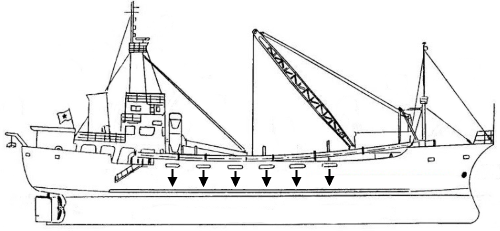  3   Iemand in het zonnetje zetten.      Iemand eren en aandacht geven. 4   Van een mug een olifant maken.      Iets erg overdrijven. 5   Het loopt de spuigaten uit.      Het wordt veel te erg. 6   Iets uit de doeken doen.      Iets verklaren, uitleggen. 7   Zijn hart vasthouden.      Erg bezorgd zijn. 8   De wind van voren krijgen.      De waarheid recht in het gezicht te horen krijgen. 9   Iemand stroop om de mond smeren.      Iemand iets vertellen, dat hij graag wil horen.10  Zijn schaapjes op het droge hebben.      Zoveel verdiend, dat je niet meer hoeft te werken. 1   billijk - redelijk	 6   kenteren - omslaan 2   sierspeld - broche	 7   dupe - slachtoffer 3   gemalin - echtgenote	 8   gedetineerde - gevangene 4   dosis - hoeveelheid	 9   type - model 5   fractie - gedeelte	10  taille - middel 1   volley - de bal spelen voor die de grond raakt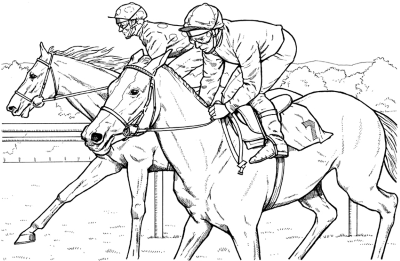  2   jockey - berijder van een renpaard 3   arena - ruimte voor gevechten of wedstrijden 4   incasseren - het verwerken van tegenslagen 5   mascotte - voorwerpen (soms dier) dat geluk brengt 6   kwitantie - papieren bewijs dat je betaald hebt 7   receptie - soort balie in de hal van bijv. een hotel 8   contant - betalen met bankbiljetten en munten 9   afbetaling - in gedeelten, termijnen betalen10  krediet - iets kopen en pas later betalen11  inch - Engelse maat van ongeveer 2,5 cm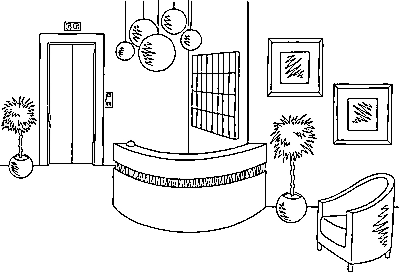 12  foot - Engelse maat van ongeveer 30 cm13  yard - Engelse maat van ongeveer 91,5 cm14  mile - mijl, Engelse maat van ongeveer 1,6 km15  colonne - lange rij van militaire voertuigen16  fossiel - versteend overblijfsel van een plant of dier17  bergen - een wrak ophalen en in veiligheid brengen18  wrak - resten van een verongelukt voertuig of vaartuig19  reliëf - verscil in hoogte bijv. de beeltenis op een munt20  pincet - gereedschap om kleine voorwerpen te pakken 1   diepbedroefd	                    11  ijskoud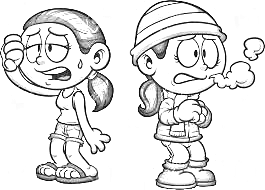  2   hemelsblauw	                    12  kiplekker 3   hondsbrutaal	                    13  graatmager 4   aardedonker	                    14  drijfnat 5   morsdood	                    15  gloednieuw 6   asgrauw	                    16  eeuwenoud 7   stokdoof	                    17  schatrijk 8   gifgroen	                    18  knalrood 9   bloedheet	                    19  tjokvol10  zonneklaar	                    20  beresterk                                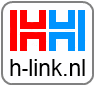 